ECRITUREVoici les modèles des lettres capitales que nous avons vus grâce au graphisme. Sur une feuille blanche je m’entraine à faire toutes les lettres. Je fais des « lignes » de E,F, H,…Pour ce travail vous pouvez tracer des lignes plus ou moins espacées, pour que votre enfant puisse écrire entre ces 2 lignes.Voici le programme sur 3 semaines. Ne pas précipiter les activités même si l’écriture est correcte.  Tous les jours je m’entraine à faire les lettres. Cela va être répétitif , mais c’est ce qui fait que le geste sera bien maitrisé.Semaine 1 MS : les lettres avec lignes horizontales et verticales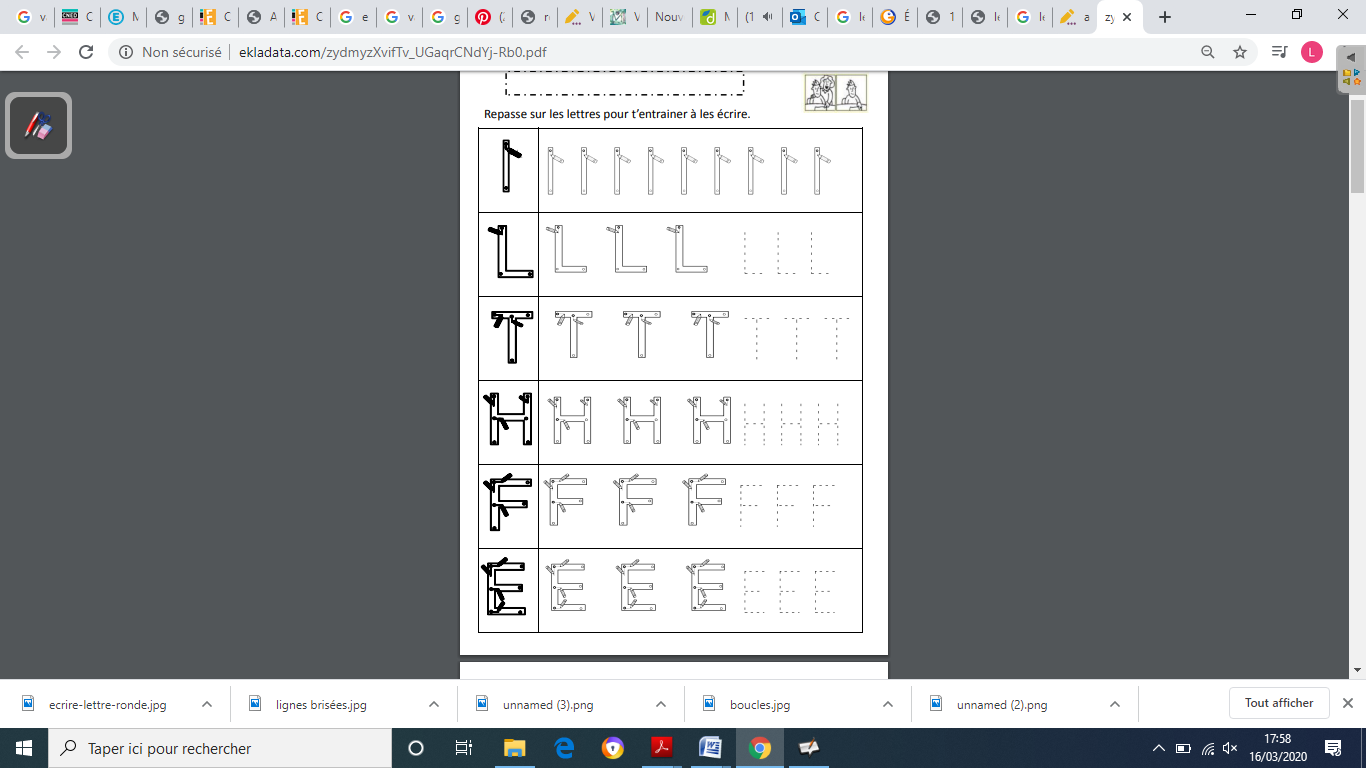 Semaine 2 MS : les lettres avec lignes brisées.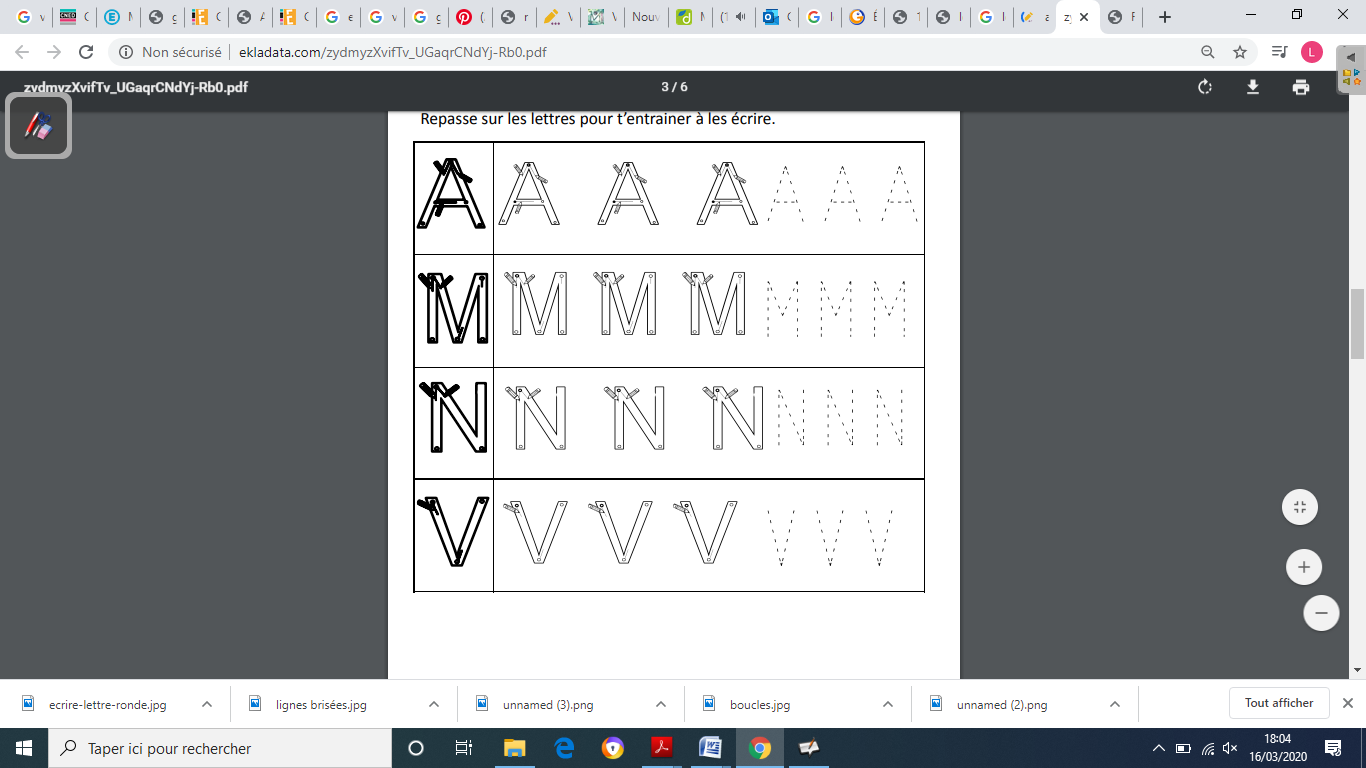 Semaine 3 MS : les lettres avec lignes brisées.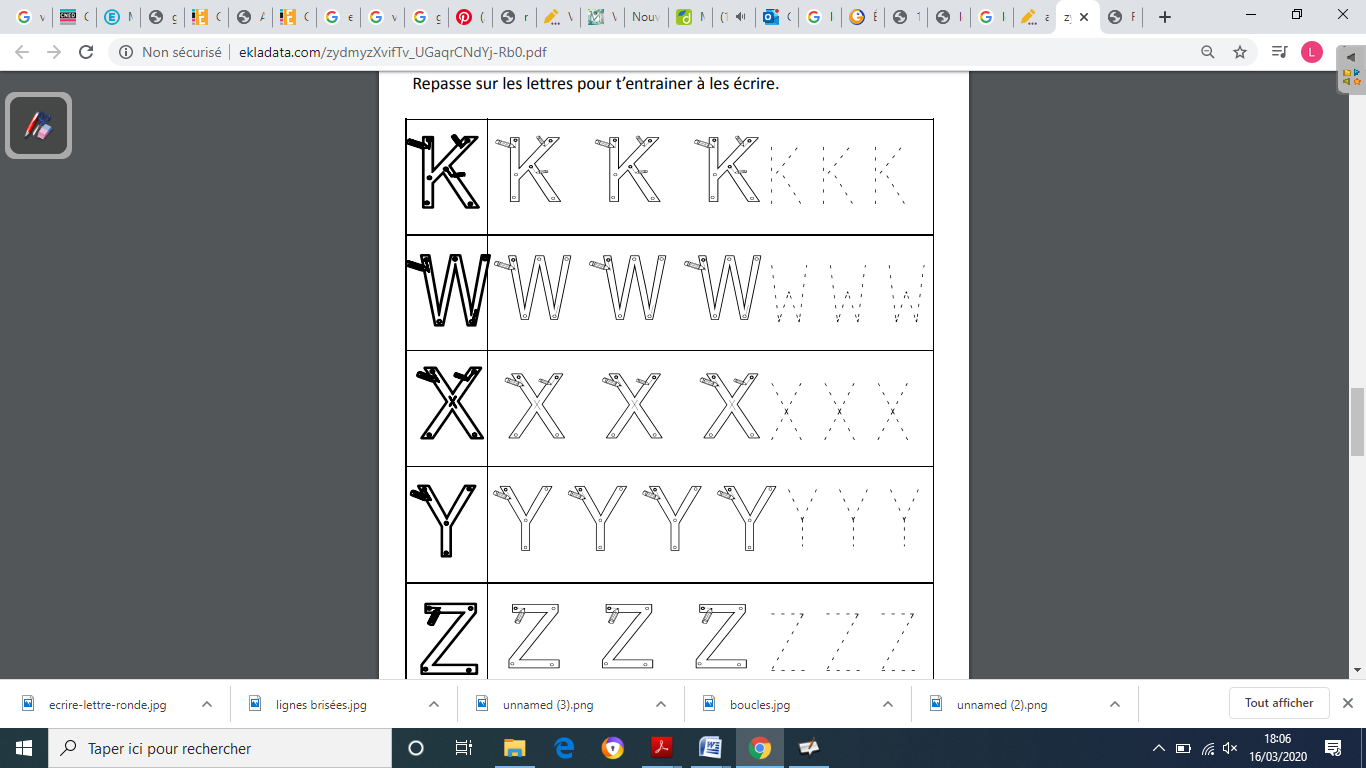 